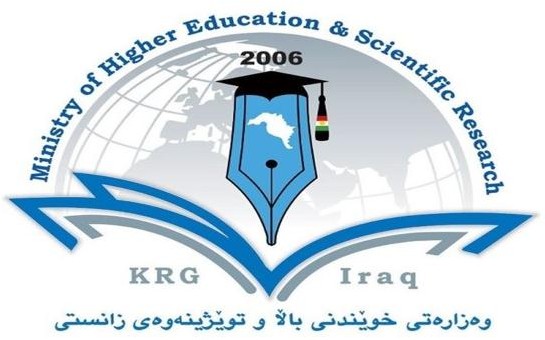 (COURSE BOOK)Salahaddin Üniversitesi Diller FakültesiTürk Dili Bölümü Ders: Klasik (Eski) Türk Edebiyatı Sınıf: Üçüncü Sınıf (Year 3)Dönem: İkinciÖğretim Üyesi: Dr. Ersan Haşim Mahmut SAKİ Eğitim-Öğretim Yılı: 2022-2023زانكۆى سه لاحه ددينكولێژى زمان  به شى زمانى توركىبابه ت: ئه ده بى توركى كۆنقۆناغ: سێيه م مامۆستاى بابه ت: د.أرسان هاشم محمود ساقىساڵى خوێندن: 2022-2023  كۆرس: دووه مCourse Book1. Course nameKlasik Türk Edebiyatı2. Lecturer inchargeDr. Ersan Haşim MAHMUT ALSAKİ3. Department/CollegeTürk Dili Bölümü/ Diller Fakültesi4. Contacte-mail:arsan.mahmood@su.edu.krd5. Time (in hours)per weekFor example Theory: 2Practical:6. Office hoursAvailability of the lecturer to the student during the week7. Course code8. Teacher's academic profileAdı: Ersan Haşim Mahmut SAKİAkademik Derecesi: Dr. Öğretim Üyesi (Doktor) Selahaddin Üniversitesi- Diller FakültesiDiplomaları:Türk Dili ve Edebiyatı'nda Lisans (Koya Üniversitesi- Diller Fak.)Türk Dili ve Edebiyatı’nda yüksek lisans (Selçuk Üniversitesi- Edebiyat Fak.) 3- Türk Dili ve Edebiyatı’nda Doktora (Selçuk Üniversitesi- Edebiyat Fak.)9. KeywordsKlasik Türk Edebiyatı, Divan Edebiyatı, Nazım Şekilleri, Beyit, Kaside10. Course overview:Dersleilgiligenelbirbakış:Eski Türk Edebiyatı (13.-19.) yüzyıllar arasında ürün veren bu edebiyata Ģairlerinin şiirlerini “divan” adı verilen yazmalarda toplamaları dolayısıyla Divan edebiyatı denir. Bu edebiyat, medrese kültürüyle yetişen aydın şairlerin Arap veİran edebiyatını örnek alarak oluşturdukları klâsik bir edebiyattır. Zamanla bu taklit sona ererek özgünlük yakalanmıştır.Klasik edebiyatı, eski Türk edebiyatı, yüksek zümre edebiyatı diye de adlandırılır. Aydın tabaka, yüksek zümre edebiyatı denmesinin sebebi bu edebiyatı yapanların ve ona ilgi gösterenlerin seçkin çevrelerden oluĢu olarak gösterilir. Bu bir iddiadan öteye gitmiş değildir.Klâsik edebiyatta nesirden çok nazım önemlidir. Nesirde de nazım unsurları (seci, ahenk vb.) kullanılmıştır. Nesirdeki	dil	nazma	göre	daha	anlaşılmazdır. Bu edebiyatta Ģekil ve muhteva bakımından belirli kalıplar vardır: güzellik anlayışı, mecazlar, tezkireler, şairlerin hayatlarını anlatan ve şiirlerinden örnekler veren eserler olarak bu edebiyatın tarihinin ve başarısının vesikalarıdır.Eski Türk Edebiyatı (Divan Edebiyatı) tarihi ve gelişmesi, temel özellikleri, belli basil türleri ve önemli temsilcileri, nazım şekilleri, 13.-19. yy. Türk edebiyatından seçmemetinler üzerinde inceleme çalışmaları, vezin, redif ve kafiyeleri anlatma, dönemin dil ve üslup anlayışı, toplumsal durumu ve dünya görüsünü ortaya koyacak çalışmalar, aruz veznini detaylı bir şekilde anlatma ve karşılaşan sorunlara değinmek.10. Course overview:Dersleilgiligenelbirbakış:Eski Türk Edebiyatı (13.-19.) yüzyıllar arasında ürün veren bu edebiyata Ģairlerinin şiirlerini “divan” adı verilen yazmalarda toplamaları dolayısıyla Divan edebiyatı denir. Bu edebiyat, medrese kültürüyle yetişen aydın şairlerin Arap veİran edebiyatını örnek alarak oluşturdukları klâsik bir edebiyattır. Zamanla bu taklit sona ererek özgünlük yakalanmıştır.Klasik edebiyatı, eski Türk edebiyatı, yüksek zümre edebiyatı diye de adlandırılır. Aydın tabaka, yüksek zümre edebiyatı denmesinin sebebi bu edebiyatı yapanların ve ona ilgi gösterenlerin seçkin çevrelerden oluĢu olarak gösterilir. Bu bir iddiadan öteye gitmiş değildir.Klâsik edebiyatta nesirden çok nazım önemlidir. Nesirde de nazım unsurları (seci, ahenk vb.) kullanılmıştır. Nesirdeki	dil	nazma	göre	daha	anlaşılmazdır. Bu edebiyatta Ģekil ve muhteva bakımından belirli kalıplar vardır: güzellik anlayışı, mecazlar, tezkireler, şairlerin hayatlarını anlatan ve şiirlerinden örnekler veren eserler olarak bu edebiyatın tarihinin ve başarısının vesikalarıdır.Eski Türk Edebiyatı (Divan Edebiyatı) tarihi ve gelişmesi, temel özellikleri, belli basil türleri ve önemli temsilcileri, nazım şekilleri, 13.-19. yy. Türk edebiyatından seçmemetinler üzerinde inceleme çalışmaları, vezin, redif ve kafiyeleri anlatma, dönemin dil ve üslup anlayışı, toplumsal durumu ve dünya görüsünü ortaya koyacak çalışmalar, aruz veznini detaylı bir şekilde anlatma ve karşılaşan sorunlara değinmek.11-Dersin amacı:Esi Türk Edebiyatı’nın yüzyıllara göre gelişim çizgisi ve özelliklerinin, dönemin önde gelen Ģairlerinin şiirlerinden hareketle öğretilmesi, Türk edebiyatının gelişim süreci hakkında örneklere dayalı sağlam bilgi sahibi olmak, İsamiyet öncesi Türk edebiyatı ile İslam etkisinde gelişen Türk edebiyatı ürünlerini mukayese yapıp farkları tespit edebilmek.20. Öğrencinin yükümlülükleriBu ders teorik olduğu için öğrencilerin her zaman derste bulunmalar ve takip etmeleri gerekmektedir. Öğrenciler teorik sınavlara katılmaları şarttır ayrıca istenilen hem günlük hem de yıllık ödevleri ve araştırmaları da hazırlamak zorundadır.23. Dersin şekli ve yöntemi-Her sene başı öğrenciler için bu sene içerisinde okunulacak konular özetçe anlatılır.-Dersler daha çok klasik Türk edebiyatıyla ilgilidir.- Derste daha çok çağdaş yöntem kullanılır. Öğrencilere her Ģeyi detaylı bir Ģekilde sunum şekilnde anlatmak14- Sınav şekli:Bu dersin sınavı teorik yapılıyor. Öğrencilerin okudukları konular hakkında sorular soruluyor. Sorulara örnek verirsek Ģu Ģekilde olur:S1: A- Aşağıdakiler hakkında bilgiler veriniz.1. Terkib-i bend	4. Terc-i BendS2: A- Kasidenin Bölümleri hakkında bilgi veriniz. B- Aşağıdaki boşlukları doldurunu15-Bu dersin asıl amacı öğrencinin ufkunu, hafızasını ve düşüncesini geliştirmek ve ilerisi için topluma yararlı bir birey olarak sunmaktır.16. Course Reading List and References:KaynaklarHaluk İPEKTEN, Eski Türk Edebiyatı, Nazım ġekilleri ve Aruz, Dergah Yayınları,  İstanbul 2008.Ahmet Atilla ŞENTÜRK; Ahmet Kartal, Eski Türk Edebiyatı Tarihi, Dergah Yayınları, İstanbul 2009.Prof.D. Mine MENGİ, Eski Türk Edebiyatı Tarihi, Edebiyat Tarihi-Metinler, Akçağ Yayınları, Ankara 2008.Yekta SARAÇ, Editör: Prof.Dr. Abülkadir Gürer, Eski Türk Edebiyatına Giriş, Anadolu Üniversitesi Yayınları, Eskişehir 2009.Prof.Dr. Ahmet MERMER; Lütfi ALICI, Üniversiteler İçin Eski Türk Edebiyatına Giriş, Akçağ Yayınları, Ankara 2010.Mustafa İSEN; Osman HORATA, Eski Türk Edebiyatı El Kitabı, Grafiker Yayınları, Ankara 2011. 7- Fahir İZ, Eski Türk Edebiyatında Nazım-I, Akçağ Yayınları, Ankara 19958- Fahir İZ, Eski Türk Edebiyatında Nazım-II, Akçağ Yayınları, Ankara 1999 9- Fahir İZ, Eski Türk Edebiyatında Nesir, Akçağ Yayınları, Ankara 1996İskender PALA, Ansiklopedik Divan şiiri Sözlüğü, Kapı yayınları, İstanbul 2012Ahmet Talat ONAY, Açıklamalı Divan ġiiri Sözlüğü, Eski Türk Edebiyatında Mazmunlar ve izahı, Hazırlayan: Prof. Dr. Cemal KURNAZ, İstanbul 2009.Ahmet Talat ONAY, Türk ġiirlerinin Vezni, Hazırlayan: Prof.Dr. Cemal KURNAZ, Ankara 1996 13- Ahmet DOĞAN, Açıklamalı ve Örnekli Aruz Bilgisi, Akçağ Yayınları, Ankara 2005.14- Necmettin Halil ONAN, Açıklamalı Divan Şiiri Antolojisi, Sosyal Yayınları, İstanbul 1998.15-Prof.Dr. Yekta SARAÇ, Klasik Edebiyat Bilgisi, Biçim-Ölçü-Kafiye, Gökkubbe Yayınları, İstanbul 2011.17. The Topics:Lecturer's nameBirinci Hafta:Aruz vezniAruz ile ilgili notlarİkinci Hafta:Aruz ölçüsündeki terimlerTakti'Ulamaİmale Üçüncü Hafta:MedZihafDivan edebiyatında en çok kullanılan aruz vezni (Kalıpları) Vezin bulmaAruz kalıplarına örneklerDördüncü Hafta:Yüzyıllara Göre Divan Edebiyatı13.yüyıl divan şairleri ve eserleriMevlana hayatı ve eserleriBeşinci Hafta:Hoca Dehanni hayatı ve eserleriAhmet Fakih hayatı ve eserleriAltıncı Hafta:Sultan Veled hayatı ve eserleriGülşehri hayatı ve eserleriYedinci Hafta:14.yüyıl divan şairleri ve eserleriAşık Paşa hayatı ve eserleriKadı Burhaneddin hayatı ve eserleriSekizinci Hafta:Ahmedi hayatı ve eserleriŞeyyad Hamza hayatı ve eserleriDokuzuncu Hafta:15.yüyıl divan şairleri ve eserleriŞeyhi hayatı ve eserleriAhmed Paşa hayatı ve eserleriOnuncu Hafta:Necati hayatı ve eserleriSüleyman Çelebi hayatı ve eserleriOn birinci Hafta:Divan Edebiyatından Beyitler AçıklamasıOn ikinci Hafta:16.yüyıl divan şairleri ve eserleriFuzuli hayatı ve eserleriOn üçüncü Hafta:Baki hayatı ve eserleriBağdatlı Ruhi hayatı ve eserleriOn dördüncü  Hafta:17.yüyıl divan şairleri ve eserleriNefi hayatı ve eserleriNabi hayatı ve eserleriLecturer's name ex: (2 hrs)ex: 14/10/202218. Practical Topics (If there is any)In this section The lecturer shall write titles of all practical topics he/she is going to give during the term. This also includes a brief description of the objectives of each topic, date and time of the lectureLecturer's name ex: (3-4 hrs)ex: 14/10/202019. Sınavlar:Sınavlar klasik olacaktır ve her zaman pratik ve teorik olarak öğrencilerden sorular sorulur. Sınavlardan asıl amaç öğrencinin çalıştığı tüm alanlardan sormak olacaktır.19. Sınavlar:Sınavlar klasik olacaktır ve her zaman pratik ve teorik olarak öğrencilerden sorular sorulur. Sınavlardan asıl amaç öğrencinin çalıştığı tüm alanlardan sormak olacaktır.20. Extra notes:Here the lecturer shall write any note or comment that is not covered in this template and he/she wishes to enrich the course book with his/her valuable remarks.20. Extra notes:Here the lecturer shall write any note or comment that is not covered in this template and he/she wishes to enrich the course book with his/her valuable remarks.پێداچوونهوهی هاوهڵ                       review Peer 21.This course book has to be reviewed and signed by a peer. The peer approves the contents of your course book by writing few sentences in this section.(A peer is person who has enough knowledge about the subject you are teaching, he/she has to be a professor, assistant professor, a lecturer or an expert in the field of your subject).ئوم کۆرسبووکو دهبێت لوالیون ىاوهڵێکی ئوکادیمیووه سویر بکرێت و ناوهڕۆکی بابوتوکانی کۆرسوکو پوسوند بکات و جوند ووشویوک بنووسێت لوسورشیاوی ناوهڕۆکی کۆرسوکو و واژووی لوسور بکات.ىاوهڵ ئوو کوسویو کو زانیاری ىوبێت لوسور کۆرسوکو و دهبیت پلوی زانستی لو مامۆستا کومتر نوبێت.پێداچوونهوهی هاوهڵ                       review Peer 21.This course book has to be reviewed and signed by a peer. The peer approves the contents of your course book by writing few sentences in this section.(A peer is person who has enough knowledge about the subject you are teaching, he/she has to be a professor, assistant professor, a lecturer or an expert in the field of your subject).ئوم کۆرسبووکو دهبێت لوالیون ىاوهڵێکی ئوکادیمیووه سویر بکرێت و ناوهڕۆکی بابوتوکانی کۆرسوکو پوسوند بکات و جوند ووشویوک بنووسێت لوسورشیاوی ناوهڕۆکی کۆرسوکو و واژووی لوسور بکات.ىاوهڵ ئوو کوسویو کو زانیاری ىوبێت لوسور کۆرسوکو و دهبیت پلوی زانستی لو مامۆستا کومتر نوبێت.